d’Auvergne School Notices, Agreements and Minutes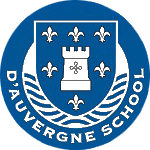 Week Beginning: 28th September 2020StaffI appreciate that not everyone is able to make it to the Monday 7.50am briefing. If you can’t, do pop in to see me (ideally with someone else who couldn’t make it) & I’ll update you.Staff Meeting FeedbackThank you for your first full session meeting as a curriculum team. The focus of the Writing squad was certainly impressive, with much constructive discussion emerging.Updates / InfoI do recognise that we are all feeling the pinch at the moment. To this end, we are buying extra Supply in for the week ahead to try to take some of the pressure off. THANK YOU ALL for your patience during a tricky period for us. Challenges in Reception, Year 5 and Year 6 are dominating the agenda at the moment and the support of one another is particularly essential at the moment. Extra support / resource is on its way…just taking time!I said last week that details of your ‘My Conversation’ colleague / date and time will be shared this week. However, I am now taking a step back to look at the best place to record these meetings, with Rena trialling a form for everyone. So details to come your way in the very near future.Teachers – please note that data (Maths, Reading, Writing) needs to be with Phase Leaders on 16th October, using the agreed template.SLT FeedbackThank you to Anna for leading SLT and for Naomi for sharing your subject update. Staff MeetingIT – Long Term Plan and Computing Timetable (Katherine)Parent Consultations Planning (share template).Health & SafetyAny concerns, please let me, Rena or David know.Week Beginning 5.10.2020Monday7.50am Team MeetingSam & Anna at Jersey Premium Meeting8.30am Y2 Football9.00am – 10.00am Hedgehog lady in Y19.30am – 10.30am Alex Maths Drop-Ins9.30am Josie observing Kamila9.30am Cat Farnon in Reception9.30am Sam / Rachel M / Josie – supervision meeting.10.30am – 12.00pm Sam writing SDP12.00pm Sam / Natalie meeting1pm Sam / Kamila meetingLunchtime: 2.45pm SLT – PE  (Chris)and Music/PSHE (Sarah) Writing + Assessments (Susie)4pm Rena to join SLT – Covid scenario setting.3pm Laurence Bain in – Safer Handling Training3pm Flu Jab (Staff)3pm Katherine on Primary Computing Network meeting (online)Tuesday7.30am LKS2 Meeting8.00am Sam / Naomi meeting a parent8.15am – 8.45am Sam meeting Kamila8.30am Kirsty Lee in 2LC (RLC in Y1)8.30am Y5 Netball8.30am Y2 Dino Dig (Forest School)9.00am Y5KL at Le Moulin de Quetivel9.00am Sam / Rae meeting10.30am Y5H at Le Moulin de Quetivel10.30am – 12.00pm Sam writing SDP11.30am Y5L at Le Moulin de QuetivelLunchtime: Josie & Anna meeting3pm Sam, Naomi / Alex meeting re CATs3pm Josie & Leah Meeting Parents4pm Sarah P / Sam meeting Y5 parent.7pm Sam / Alex attending PTAWednesday7.45am Sam / Alex meeting Y6 pupil & Parents.8.00am Sam / Naomi meeting a parent9.00am Sam / Josie meeting re SEN9.30am Sam at Haute Vallee12.00pm School Council12.30pm Sam / Josie / Naomi meeting re pupil.1.00pm – 1.45pm Sam / Kamila meeting3.00pm KS1 Meeting4pm NRICH Webinar (Alex, Sam + Maths Team)Thursday7.45am UKS2 Meeting8.00am Sam / Naomi meeting a parent10am ECOF Info Session10.45am Alex conducting Pupil Voice Maths Interviews.Y5 Swimming (9.00am 5KL, 10.00am 5L, 11.00am 5H)3.10pm Staff Meeting: Virtual Parent Consultations5pm ECOF Training SessionFridayRae on EYFS course – Kirsty covering.8.00am Sam / Naomi meeting a parent9.00am – 10am Pantosaurus in Y211.00am Katie from ASCIT in Assembly for KS22.00pm KS1 Achievement Assembly2.15pm KS2 Achievement AssemblyWeek Beginning 12.10.2020MondayRead Write Inc Assessment WeekY1 – Y6 Flu Vaccines7.50am Team Meeting8.30am Y2 Football9.00am Y1 to St. Catherine’s Woods9.30am Alex conducting maths drop-ins12.45pm – 2.45pm Y2 Dino Dig in Forest SchoolLunchtime: 2.45pm SLT – 5pm ECOF TrainingTuesday7.30am LKS2 Meeting8.00am Sam / Naomi meeting a parent8.15am – 8.45am Sam meeting Kamila with Josie 8.30am Y5 Netball9.30am Katie Le P’s tutor in.Lunchtime: 2.15pm Emily (ASCIT) in to see pupilWednesday8.00am Sam / Naomi meeting a parent9.00am Sam / Josie meeting re SEN12.00pm School Council1pm – 4pm Alex and Katty at OLEVI3.00pm KS1 MeetingThursdayWorld Maths Day7.45am UKS2 Meeting8.00am Sam / Naomi meeting a parentY5 Swimming (9.00am 5KL, 10.00am 5L, 11.00am 5H)3.10pm Staff Meeting: JP and SEN Procedures / STEM / Dyspraxia (Josie) FridayData in today8.00am Sam / Naomi meeting a parent2.00pm KS1 Achievement Assembly2.15pm KS2 Achievement Assembly